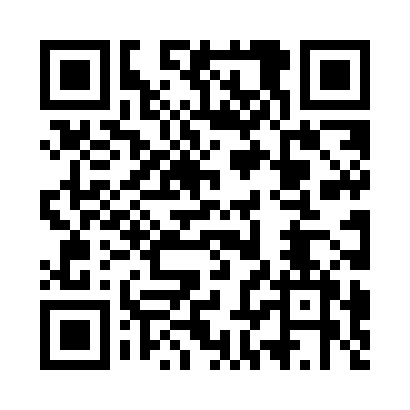 Prayer times for Poloninskie, PolandMon 1 Apr 2024 - Tue 30 Apr 2024High Latitude Method: Angle Based RulePrayer Calculation Method: Muslim World LeagueAsar Calculation Method: HanafiPrayer times provided by https://www.salahtimes.comDateDayFajrSunriseDhuhrAsrMaghribIsha1Mon4:146:0612:335:017:018:462Tue4:116:0412:335:027:028:483Wed4:096:0212:325:037:048:504Thu4:065:5912:325:047:058:525Fri4:045:5712:325:057:078:546Sat4:015:5512:315:067:088:567Sun3:585:5312:315:077:108:588Mon3:565:5112:315:087:119:009Tue3:535:4912:315:097:139:0210Wed3:505:4712:305:107:149:0411Thu3:485:4512:305:117:169:0612Fri3:455:4312:305:127:179:0813Sat3:425:4112:295:137:199:1014Sun3:405:3912:295:147:209:1215Mon3:375:3712:295:157:229:1516Tue3:345:3512:295:167:239:1717Wed3:315:3312:295:177:259:1918Thu3:295:3112:285:187:279:2119Fri3:265:2912:285:197:289:2320Sat3:235:2712:285:207:309:2621Sun3:205:2512:285:217:319:2822Mon3:175:2312:285:227:339:3023Tue3:155:2112:275:237:349:3324Wed3:125:2012:275:247:369:3525Thu3:095:1812:275:257:379:3726Fri3:065:1612:275:267:399:4027Sat3:035:1412:275:277:409:4228Sun3:005:1212:275:287:429:4529Mon2:575:1112:265:297:439:4730Tue2:555:0912:265:307:459:50